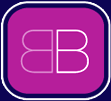 www.bestbets.orgThis MS Word template was created following the Best Evidence Table format from BestBets.org. To use, replace example and template text with the specific BET text and information. Fill in form fields (grey boxes).Title Report by:	     Search checked by:	     Institution: 	     Date Submitted: 	     Last Modified: 	     Status: 	     Three Part QuestionBracket the PICO component in the patient questionEXAMPLE: IS [I] an [O] for [P]Is [acupuncture] an [effective part of a rehabilitation plan to relieve pain and restore range of motion] for [chronic low back pain due to bending and lifting injury?] Clinical ScenarioSearch Strategy 1Document database through search engine and / or database management system        Keywords and Special techniques       Limits, Filters, Advanced features       Full Query       Search OutcomeURL to search(s):      RSS Link(s):       Relevant Paper(s)URL to PubMed Collection:      Clinical Bottom LineLevel of EvidenceReferences (include link to abstract)Author, date and countryPatient groupStudy type (level of evidence)OutcomesKey resultsStudy Weaknesses